Об организации и проведении мероприятия «Мы молодые!»	С целью реализации государственной молодежной политики на территории города Канска, на основании календарного плана мероприятий на 2014 год, Закона Красноярского края от 08.11.2006 №20-5445                            «О государственной молодежной политике Красноярского края», руководствуясь ст. 30, 35 Устава города Канска, ПОСТАНОВЛЯЮ:Отделу физической культуры, спорта, туризма и молодежной политики  администрации г. Канска (Т.А. Бажина), МБУ « Многопрофильный молодежный центр» города Канска (Е.А. Дубкова), МБУ ФОК «Текстильщик» (В.П. Чайников) организовать и провести  мероприятие «Мы молодые» 29 июня 2014 года, с 18.00 до 22.30 часов.Утвердить положение об организации Хип-хоп фестиваля в рамках мероприятия «Мы молодые!», согласно приложению № 1 к настоящему постановлению. Утвердить положение о проведении X-спорт фестиваля в рамках мероприятия «Мы молодые!», согласно приложению № 2 к настоящему постановлению. Утвердить программу проведения мероприятия «Мы молодые!», согласно приложению № 3 к настоящему постановлению. Утвердить план организационных мероприятий по проведению мероприятия «Мы молодые!», согласно приложению № 4 к настоящему постановлению. МУП «Электросетьсбыт» (А.М. Береснев) обеспечить подключение к электропитанию звуковой аппаратуры и торговых точек на стадионе «Текстильщик», обеспечить освещение на стадионе «Текстильщик» во время проведения мероприятия.Рекомендовать межмуниципальному отделу МВД России «Канский» (А.В. Бескоровайный) обеспечить охрану общественного порядка во время  проведения мероприятия и определить места парковки для автомобилей.Рекомендовать краевому государственному  бюджетному учреждению здравоохранения «Канская межрайонная больница» (В.А. Шиповалов) организовать медицинское обслуживание мероприятия. Отделу физической культуры, спорта,  туризма и молодежной политики администрации города Канска (Т.А. Бажина) уведомить  Отделение г. Канска УФСБ России по Красноярскому краю (В.В.Арискин), МКУ «Управление по делам ГО и ЧС администрации г. Канска» (А.В. Комарчев) о проведении мероприятия.Отделу экономического развития и муниципального заказа администрации г. Канска (С.В. Юшина) организовать торговые точки в местах проведения мероприятий.Консультанту главы города по связям с общественностью отдела организационной работы, делопроизводства, кадров и муниципальной службы администрации г. Канска (Н.И. Никонова) разместить данное постановление на официальном сайте муниципального образования город Канск в сети Интернет.Контроль за исполнением настоящего постановления возложить на   заместителя главы города  по социальной политике Н.И. Князеву, заместителя главы города по экономике и финансам Н.В. Кадач в пределах компетенции.Постановление вступает в силу со дня подписания.Исполняющий обязанности Главы города Канска								  С.Д. ДжаманПриложение № 1 к постановлениюадминистрации   города    Канскаот  24.06.2014 г.    № 908Положениеоб организации Хип-хоп фестиваляв рамках мероприятия «Мы молодые!»1. Цели и задачиЦелью проведения Хип-хоп фестиваля (далее - фестиваль) является выявление и поддержка талантливой молодежи.Задачи фестиваля: - пропаганда творческих достижений молодёжи г. Канска; - объединение молодёжи на основе творчества;- создание дополнительных форм досуга для молодежи;- повышение исполнительского уровня молодёжных творческих коллективов и исполнителей.2. Время и место проведенияФестивальпроводится 29 июня 2014 года на стадионе «Текстильщик». Начало фестиваля  в 18.00.3. Руководство мероприятияОбщее руководство организацией и проведениемфестиваля осуществляет Отдел физической культуры, спорта, туризма и молодежной политики администрации города Канска. Ответственным за организацию мероприятия является Муниципальное бюджетное учреждение «Многопрофильный молодежный центр» города Канска (далее – МБУ «ММЦ» г. Канска).4. Требования к участникамУчастником фестиваля может стать любой желающий. Для участия в фестивале необходимо направить заявку в МБУ «ММЦ» г. Канска по адресу: г. Канск ул. 40 лет Октября, д.5 в свободной форме, в срок до 27.06.2014. Информация по телефону: 2-36-51.Основные требования:- форму и содержание выступлений участники фестиваля определяют самостоятельно;-  цензура (обязательное требование администрации МБУ «ММЦ»);- все музыкальные записи предоставляются на флеш - носителях и CD-дисках;- музыкальное сопровождение, тексты песен не должны содержать ненормативную лексику, пропаганду насилия и антисоциального поведения.5. Творческие направленияФестиваль проводится по следующим направлениям:- музыка (эстрадный вокал, народный вокал, бардовская песня, авторская песня, рэп, поп-музыка, вокально-инструментальные коллективы, инструментальное исполнение);- хореография  (танец народный и фольклорный, танец эстрадный, танец современный, спортивный танец, брейк дэнс);- оригинальный жанр («Оригинальный номер», «Цирковой номер»);Продолжительность выступлений по направлениям:- «Музыка» – не более 5 минут; - «Хореография» – не более 5 минут; - «Оригинальный жанр» – не более 5 минут.6. НаграждениеУчастникинаграждаются дипломами фестиваля.7. ФинансированиеФинансовые расходы, связанные с организацией фестиваля, награждением  несёт МБУ «ММЦ» г. Канска в рамках краевой субсидии на поддержку деятельности муниципальных молодежных центров на 2014 год.Начальник Отдела ФКСТиМП						     Т.А. БажинаПриложение № 2 к постановлениюадминистрации   города    Канскаот  24.06.2014 г.    № 908Положениео проведении X-спорт фестиваляв рамках мероприятия «Мы молодые!»1. Общие положения  X-спорт фестиваль проводится в рамках мероприятия «Мы молодые!» (далее - фестиваль).  Фестиваль направлен на формирование культуры здорового образа жизни молодежи через пропаганду идей физического и нравственного совершенства, развитие системы активного досуга молодежи. Фестиваль призван быть ярким событием в жизни города, демонстрирующим многообразные возможности человечества и его творческие перспективы, способность к освоению и использованию городского пространства как среды развития. Соответственно, цель и задачи фестиваля могут быть достигнуты только при условии реализации совокупности взаимосвязанных концептуальных принципов:- принцип толерантности («Творчество многообразно, любое творчество достойноуважения»);- принцип ненасильственного соперничества («Делай как мы, делай с нами, делай лучше нас»);- принцип свободы выражения («Каждый вправе выбирать тот язык, на котором он может сказать то, что он хочет»);- принцип выбора («Зрители могут свободно выбирать то, что они хотят увидеть»);- принцип интерактивного участия («Зрители должны иметь возможность внести собственный вклад в фестиваль»).В соответствии с этими принципами, задачей организаторов фестиваля является создание целостного, дружественного и свободного фестивального пространства, способствующего творческой самореализации, как участников, так и зрителей.  2. Цели и задачиЦелью проведения фестиваля являетсяпропаганда культуры здорового образа жизни, через создание условий для самореализации молодежи, развитие альтернативной молодежной культуры.  Задачи фестиваля: - продвижение ценностей  здорового образа жизни, творческой самореализации, активного образа жизни;-  выявление талантливых представителей хип-хоп культуры и новых молодежных видов спорта и поддержка их творчества;- 	повышение толерантности и продвижение многообразия в молодежной среде, интеграция молодежи различных социальных групп в социокультурные отношения, развитие дружеских связей и сотрудничество творческой молодежи.3. Время и место проведенияФестивальпроводится 29 июня 2014 года на стадионе «Текстильщик». Начало фестиваля  в 18.00.4. Руководство мероприятияОбщее руководство организацией и проведением мероприятия осуществляет Отдел физической культуры, спорта, туризма и молодежной политики администрации города Канска. Ответственным за организацию и проведение мероприятия является Муниципальное бюджетное учреждение «Многопрофильный молодежный центр» города Канска.5. Порядок и условия участияВ фестивале может принимать участие молодежь в возрасте от 12 до 30 лет. Для участия в фестивале необходимо направить заявку в произвольной форме в МБУ «ММЦ» г. Канска по адресу: г. Канск ул. 40 лет Октября, д.5 до 27.06.2014 г. Информация по телефону: 2-36-51.Программа выступления выбирается участниками самостоятельно. Выступление должны соответствовать следующим требованиям:- форму и содержание выступлений участники фестиваля определяют самостоятельно;-  цензура (обязательное требование администрации МБУ «ММЦ»            г. Канска);- все музыкальные записи предоставляются на флеш - носителях и CD-дисках;- музыкальное сопровождение, тексты песен не должны содержать ненормативную лексику, пропаганду насилия и антисоциального поведения.В рамках конкурсного пространства происходят соревнования между участниками фестиваля, которые демонстрируют творческую программу. В день фестиваля за час до начала конкурсной программы участники должны пройти регистрацию по направлениям. Выступления участников проходят в порядке и в соответствии с регламентом, установленном жюри фестиваля, который доводится до участников в день проведения фестиваля. Каждый участник фестиваля несет полную ответственность за личную безопасность и сохранность принадлежащих ему вещей.6. Творческие направленияФестиваль охватывает следующие направления современной молодежной культуры:- танец (танец современный, спортивный танец, брейк-данс и хип-хоп);- экстремальные виды спорта: велотриал, BMX, скейтборд, роликовые коньки).7. НаграждениеУчастникинаграждаются дипломами фестиваля. Победители награждаются дипломами и ценными призами.8. ФинансированиеФинансовые расходы, связанные с организацией фестиваля, награждением  несёт МБУ «ММЦ» г. Канска в рамках краевой субсидии на поддержку деятельности муниципальных молодежных центров на 2014 год.Начальник Отдела ФКСТиМП						     Т.А. БажинаПриложение № 3 к постановлениюадминистрации   города    Канскаот  24.06.2014 г.    № 908Программа проведенияпроведении мероприятия «Мы молодые!»29 июня 2014 г. с 18.00  до 22.30 часовНачальникОтдела ФКСТиМП						     Т.А. БажинаПриложение № 4 к постановлениюадминистрации   города    Канскаот  24.06.2014 г.    № 908План организационных мероприятий по проведениюмероприятия «Мы молодые!»29 июня 2014 г. с 18.00 до 22.30 часовНачальник Отдела ФКСТиМП						     Т.А. Бажина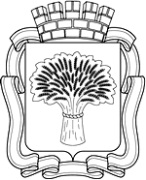 Российская ФедерацияАдминистрация города Канска
Красноярского краяПОСТАНОВЛЕНИЕРоссийская ФедерацияАдминистрация города Канска
Красноярского краяПОСТАНОВЛЕНИЕРоссийская ФедерацияАдминистрация города Канска
Красноярского краяПОСТАНОВЛЕНИЕРоссийская ФедерацияАдминистрация города Канска
Красноярского краяПОСТАНОВЛЕНИЕ24.06.2014 г.№908№п/пВремяНаименование мероприятияМесто проведения      Ответственные1.18.00 – 20.00Работа площадок:- театр мод «История костюма»;- фото студия «Flash»; - тир;- аквагрим «Нарисуй настроение!»;- «Красота на века»;- «Вкус лета»;- «Х – спорт - фестиваль»Стадион «Текстильщик»МБУ «ММЦ» г. Канска(Дубкова Е.А.)2.18.30- 18.45Официальная частьСтадион «Текстильщик»МБУ «ММЦ» г. Канска(Дубкова Е.А.)3.18.45 –19.20Хип-хоп фестиваль Стадион «Текстильщик»МБУ «ММЦ» г. Канска(Дубкова Е.А.)4.19.20 –  20.00Концертная программа (Выступление группы «Крайкомпартия»)Стадион «Текстильщик»МБУ «ММЦ» г. Канска(Дубкова Е.А.)5.20.00- 20.45Награждение победителей Х-спорт фестиваляХип-хоп фестивальСтадион «Текстильщик»МБУ «ММЦ» г. Канска(Дубкова Е.А.)6.20.45- 21.30Концертная программа (Выступление группы «Капуэро»)Стадион «Текстильщик»МБУ «ММЦ» г. Канска(Дубкова Е.А.)7.21.30- 22.20Ди-джеингСтадион «Текстильщик»МБУ «ММЦ» г. Канска(Дубкова Е.А.)8.22.20-22.30Почетный круг участников фестиваля экстремальных видов спортСтадион «Текстильщик»МБУ «ММЦ» г. Канска(Дубкова Е.А.)п/пНаименование мероприятийДатаОтветственный1.Написание сценариядо 20.06В.Д.  Василевская2.Приглашение творческих коллективов к участию в фестиваледо 20.06В.Д. Василевская А.Г. Андреасян3.Проведение репетицийдо 25.06В.Д. ВасилевскаяС.С.Молчанов 4.Подготовка реквизита и костюмов для работы площадокдо 25.06А.В. КудрицкийИ.В. КрупскийА.Е. Байдышева5.Подготовка звукового и светового оборудованиядо 25.06ИП Игнатович(А.Ю. Игнатович)6.Подбор музыкального сопровождениядо 25.06С.С. Молчанов7.Информирование и приглашение на праздничное мероприятиедо 25.06В.Д. Василевская А.Г. Андреасян8.подготовить стадион «Текстильщик» для проведения мероприятия до 27.06.В.П. Чайников9.Вывоз декораций, реквизита, звуковой аппаратуры от МБУ «ММЦ» до стадиона «Текстильщик» Подвоз и установкастолов и 4 биотуалетов на стадион «Текстильщик»Демонтаж спортивного  объекта на площадке ГИРЦ,  доставка спортивного объекта до стадиона «Текстильщик», установка спортивного объекта Вывоз декораций, реквизита, звуковой аппаратуры со стадиона «Текстильщик» до МБУ «ММЦ» Вывоз столов и 4 биотуалетов со стадиона «Текстильщик»Демонтаж спортивного  объекта на стадионе «Текстильщик»,  доставка спортивного объекта на площадку ГИРЦ, установка спортивного объекта 29.06с13.0030.06с 9.00МКУ «Служба заказчика»  (Д.С. Герасимиди)МУП «ТС и СО» ( В.А. Шестов)МКУ «Служба заказчика»  (Д.С. Герасимиди)МУП «ТС и СО» (В.А. Шестов)10. Монтаж и демонтаж помоста29.06.с 13.00МКУ «Служба заказчика»  (Д.С. Герасимиди )МУП «ТС и СО» (В.А. Шестов)11.Оформление сцены и площадок:- театр мод «История костюма»;- фото студия «Flash»; - тир;- аквагрим «Нарисуй настроение!»;- «Красота на века»;- «Вкус лета»;- «Х – спорт - фестиваль»29.06с 13.00А.В. КудрицкийИ.В. КрупскийА.Е. БайдышеваО.Н. ШтагаеваГ.И. МустафаеваН.В. Кан12.Подключение аппаратуры- помост;- площадки;- торговые площадки29.06с 15.00МУП «Канский Электоросетьсбыт»(А.М. Береснев)13.Обеспечение охраны правопорядка в период проведения мероприятия29.06с 16.30- до 23.00 МО МВД России «Канский»(А.В. Бескоровайный)14.Обследование стадиона, организация дежурства сотрудников во время проведения мероприятия29.06МКУ «Управление  по делам ГО и ЧС» (А.В. Комарчев)15.Реклама в СМИдо 28.06Консультант главы города по связям с общественностью (Н.И. Никонова)16. Подготовка пропусков на стадион «Текстильщик» для машин обслуживаниядо 29.06Отдел ФКСТиМП (Т.А. Бажина)17.Организация дежурства скорой помощи на стадионе «Текстильщик»29.06с 18.00 до 23.00 КГБУЗ «Канская межрайонная больница» (В.А. Шиповалов)18.Приобретение и распределение призов по площадкамдо 28.06МБУ «ММЦ» г. Канска (Е.А. Дубкова)19.Встреча и размещение коллективов и гостей29.06с 16.00Ю.С. ЗоринаА.Е. БайдышеваО.Н. Штагаева20.Уборка территории стадиона «Текстильщик» и установка био-туалетов ( в количестве 4 шт.), установка контейнеров для мусора и урн29.06МКУ «Служба заказчика»  (Д.С. Герасимиди)МУП «ТС и СО» (В.А. Шестов)21.Уборка стадиона после проведения мероприятия30.06.МКУ «Служба заказчика» (Д.С. Герасимиди)МУП «ТС и СО» (В.А. Шестов)